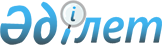 Қазақстан Республикасы Қаржы нарығын және қаржы ұйымдарын реттеу мен қадағалау жөніндегі агенттігінің басқармасындағы Қазақстан Республикасы Үкіметінің өкілі туралы
					
			Күшін жойған
			
			
		
					Қазақстан Республикасы Үкіметінің 2004 жылғы 15 қаңтардағы N 40 қаулысы. Күші жойылды - ҚР Үкіметінің 2006.02.17. N 104 қаулысымен.

      Қазақстан Республикасының Үкіметі қаулы етеді: 

      1. Қазақстан Республикасының Қаржы министрi Арман Ғалиасқарұлы Дунаев Қазақстан Республикасы Қаржы нарығын және қаржы ұйымдарын реттеу мен қадағалау жөніндегі агенттігінің басқармасындағы Қазақстан Республикасы Үкіметінің өкілі болып тағайындалсын.  

       Ескерту. 1-тармаққа өзгеріс енгізілді - ҚР Үкіметінің 2004.05.20. N 561   қаулысымен . 

      2. Осы қаулы қол қойылған күнінен бастап күшіне енеді.       Қазақстан Республикасының 

      Премьер-Министрі 
					© 2012. Қазақстан Республикасы Әділет министрлігінің «Қазақстан Республикасының Заңнама және құқықтық ақпарат институты» ШЖҚ РМК
				